
ՀԱՅԱՍՏԱՆԻ ՀԱՆՐԱՊԵՏՈՒԹՅԱՆ ԱՐԱԳԱԾՈՏՆԻ ՄԱՐԶԻ ԱԼԱԳՅԱԶ ՀԱՄԱՅՆՔ 
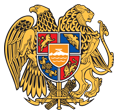 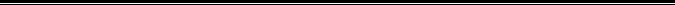 ԱՐՁԱՆԱԳՐՈՒԹՅՈՒՆ N 10
01 ԴԵԿՏԵՄԲԵՐԻ 2022թվական

ԱՎԱԳԱՆՈՒ ՀԵՐԹԱԿԱՆ ՆԻՍՏԻՀամայնքի ավագանու նիստին ներկա էին ավագանու 6 անդամներ:Բացակա էին` Ֆայզո Ալիյանը, Ալիխան Համեյանը, Ջամալ ՄիրզոյանըՀամայնքի ղեկավարի հրավերով ավագանու նիստին մասնակցում էին`Նիստը վարում էր  համայնքի ղեկավար` Ջասմ ՄախմուդովըՆիստը արձանագրում էր աշխատակազմի քարտուղար` Վազիր ԱվդալյանըՈրոշումն ընդունված է. /կցվում է որոշում N 59/Լսեցին
ԱԼԱԳՅԱԶ ՀԱՄԱՅՆՔԻ 2023 ԹՎԱԿԱՆԻ ՏԱՐԵԿԱՆ ԱՇԽԱՏԱՆՔԱՅԻՆ ՊԼԱՆԸ /ՏԱՊ/ ՀԱՍՏԱՏԵԼՈՒ ՄԱՍԻՆ /Զեկ. ԱՐԱՄ ԽՈՒԴՈՅԱՆ/Ղեկավարվելով «Տեղական ինքնակառավարման մասին» ՀՀ օրենքի 18-րդ 1-ին մասի 4.1-րդ կետով, 35-րդ հոդվածի 1-ին մասի 3.1 կետով և 82.1-րդ հոդվածի պահանջներով՝ Ալագյազ համայնքի ավագանինՈՐՈՇՈՒՄ ԷՀաստատել Ալագյազ համայնքի 2023թ տարեկան աշխատանքային պլանը՝ համաձայն N 1 հավելվածի: 
2.Համայնքի ղեկավարին՝ ծրագրերի ցանկն ընդգրկել համայնքի 2023 թվականի գնման պլանում՝ այն մինչև փետրվարի 1-ը սահմանված կարգով հրապարակելու համար: 
3.Թույլատրել համայնքի ղեկավարին` 
ա) ծրագրի առանձին հատվածների իրականացման օբյեկտիվ անհնարինության կամ խնայողությունների դեպքում նախատեսված գումարն ուղղել առաջնահերթ և հրատապ լուծում պահանջող այլ խնդիրների լուծմանը: 
բ) խիստ անհրաժեշտության առաջացման և ֆինանսական հնարավորության դեպքում ծրագրերի համար նախատեսված գումարի մինչև 20 %-ի չափով կատարելու լրացուցիչ հատկացումներ: 
4. Համայնքի ղեկավարին` ապահովել կապիտալ ծրագրերի նախագծային- նախահաշվային փաստաթղթերի կազմումը, օրենքով սահմանված կարգով կազմակերպել աշխատանքների գնման գործընթացները և ժամանակին ապահովել ծրագրերի կատարումը:Որոշումն ընդունված է. /կցվում է որոշում N 60/Լսեցին
ՀԱՅԱՍՏԱՆԻ ՀԱՆՐԱՊԵՏՈՒԹՅԱՆ ԱՐԱԳԱԾՈՏՆԻ ՄԱՐԶԻ ԱԼԱԳՅԱԶ ՀԱՄԱՅՆՔԻ ԱՎԱԳԱՆՈՒ 2022 ԹՎԱԿԱՆԻ ԴԵԿՏԵՄԲԵՐԻ 1-Ի N10 ՀԵՐԹԱԿԱՆ ՆԻՍՏԻ ՕՐԱԿԱՐԳԸ ՀԱՍՏԱՏԵԼՈՒ ՄԱՍԻՆ /Զեկ. ԱՐԹՈՒՐ ԳՐԻԳՈՐՅԱՆ/Ղեկավարվելով «Տեղական ինքնակառավարման մասին» ՀՀ օրենքի 14-րդ հոդվածի 1-ին, 3-րդ և 6-րդ մասերով և հիմք ընդունելով Արագածոտնի մարզի Ալագյազ համայնքի ղեկավարի առաջարկությունը՝ Ալագյազ համայնքի ավագանին ՈՐՈՇՈՒՄ ԷՀաստատել ՀՀ Արագածոտնի մարզի Ալագյազ համայնքի ավագանու 2022 թվականի դեկտեմբերի 1-ի N10 հերթական նիստի օրակարգը. 
1.ՀՀ պետական բյուջեից նպատակային հատկացումներ (սուբվենցիաներ) ստանալու 2023 թվականի ծրագրային հայտը հաստատելու մասին 
2.Արագածոտնի մարզի Ալագյազ համայնքի 2023 թվականի նախնական բյուջեն հաստատելու մասին,
3.Արագածոտնի մարզի Ալագյազ համայնքի ղեկավարի 2023 թվականի վարձատրության չափը սահմանելու մասին,
4.Արագածոտնի մարզի Ալագյազի համայնքապետարանի 2023 թվականի աշխատակազմի աշխատակիցների թվաքանակը, հաստիքացուցակը և պաշտոնային դրույքաչափերը սահմանելու մասին,
5.Արագածոտնի մարզի Ալագյազ համայնքում 2023թ. տեղական տուրքերի և տեղական վճարների դրույքաչափերը սահմանելու մասին,
6.Արագածոտնի մարզի Ալագյազ համայնքին պատկանող շենք շինությունները ժամանակավոր օգտագործման տրամադրելու մասին,
7.Արագածոտնի մարզի Ալագյազ համայնքում 2023 թվականի աղբահանությունը կազմակերպելու և աղբահանության վճարների դրույքաչափերը սահմանելու մասին,
8.Ալագյազ համայնքի սեփականություն հանդիսացող մանրարժեք և ոչ պիտանի գույքերը դուրս գրելու մասին,
9.Արագածոտնի մարզի Ալագյազ համայնքի սեփականություն հանդիսացող գույքի 2022թ. ամենամյա գույքագրման փաստաթղթերը հաստատելու մասին,
10.Ալագյազ համայնքի 2023-2025 թվականների միջնաժամկետ ծախսերի ծրագիրը հաստատելու մասին,
11.Ալագյազ համայնքի 2023 թվականի տարեկան աշխատանքային պլանը /ՊԱՏ/ հաստատելու մասին,
12.Արագածոտնի մարզի Ալագյազ համայնքի «Համայնքի ղեկավարին կից խորհրդակցական մարմինների ձևավորման և գործունեության կարգը» հաստատելու մասին:Որոշումն ընդունված է. /կցվում է որոշում N 49/
Համայնքի ղեկավար

ՋԱՍՄ ՄԱԽՄՈՒԴՈՎ________________Նիստն արձանագրեց`  Վազիր Ավդալյանը _________________________________Կողմ-6Դեմ-0Ձեռնպահ-0Կողմ-6Դեմ-0Ձեռնպահ-0Կողմ-6Դեմ-0Ձեռնպահ-0 Ավագանու անդամներՋԱԼԻԼ ԽՈՒԴՈՅԱՆՄԱՐԱՏ ԿՆՅԱԶՅԱՆՌԵԶՈ ՄԱԽՄՈՒԴՈՎՍԵՐԺԻԿ ՄՈՒՐԱԴՈՎԱՆԶՈՐ ՇԱԲՈՅԱՆՇԻՐԱԼԻ ՉՈԼՈՅԱՆ